Example on downloading WP76 yocto source from GithubProcedureIf you do not have a GitHub account, you will need to create one for free at https://github.com/joinSetup git configuratione.g. assume you have a git account with username@gmail.comgit config --global user.name "username"git config --global user.email "username@gmail.com"Created ECDSA keys for your linux development machine ssh-keygen -t ecdsa -b 521 -C “username@gmail.com”(Remember the passphrase, as you will need it to unlock the key whenever you use it. )Open ~/.ssh/id_ecdsa.pub and register the SSH key in https://github.com/settings/keyse.g.cat /home/owner/.ssh/id_ecdsa.pubcopy the value to https://github.com/settings/keys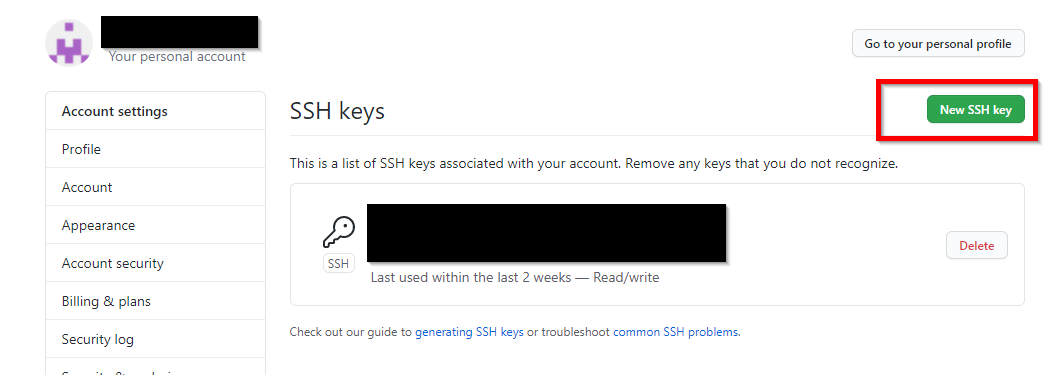 Set up permission for the keys.e.g.sudo chmod 700 ~/.ssh/sudo chmod 600 ~/.ssh/*sudo chown -R owner ~/.ssh/sudo chgrp -R owner ~/.ssh/(where owner is the username of my PC)To make it possible for your account to access private repositories, go to https://swi-license.legato.io. Follow the instructions, and if you choose to accept the license, your GitHub user will be placed in the legato project organization. You can check that access was granted successfully by accessing https://github.com/legatoproject/test-access/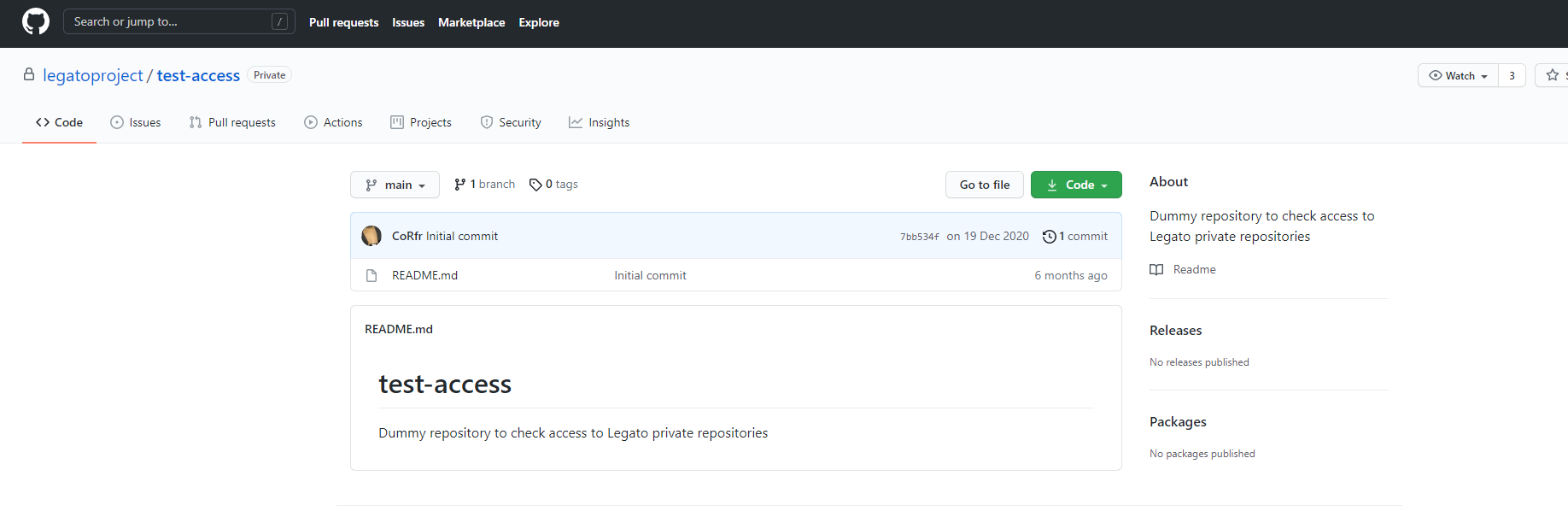 Install git and repo toolsudo apt-get install gitsudo apt-get install repoFor Ubuntu 14, repo cannot be installed.We need to manually do this and install python 3.6:curl https://storage.googleapis.com/git-repo-downloads/repo -o repochmod a+x reposudo add-apt-repository ppa:deadsnakes/ppasudo apt updatesudo apt install python3.6sudo rm /usr/bin/python3sudo ln -s /usr/bin/python3.6 /usr/bin/python3Now download the WP76 yocto source (R16 in this example) from Github.repo init -u ssh://git@github.com/legatoproject/manifest -m products/wp76xx/releases/Release16.xml -g default,-cache,proprietaryrepo syncFor Ubuntu 14, you need to enter following to download yocto source.python3 repo init -u ssh://git@github.com/legatoproject/manifest -m products/wp76xx/releases/Release16.xml -g default,-cache,proprietarypython3 repo syncReferencehttps://docs.legato.io/latest/toolsGitHub.htmlhttps://issues.sierrawireless.com/browse/MOLWP9X07-952https://stackoverflow.com/questions/71500791/eclipse-git-youre-using-an-rsa-key-with-sha-1-which-is-no-longer-allowed-pl